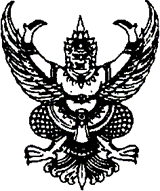 ประกาศ สถานีตำรวจภูธรบ้านแฮดเรื่อง เจตนารมณ์ที่จะไม่รับของขวัญและของกำนัลทุกชนิดจากการปฏิบัติหน้าที่(No Gift Policy)		สถานีตำรวจภูธรบ้านแฮดมีความมุ่งมั่นในการพัฒนาการดำเนินงานให้เป็นไปอย่างโปร่งใส ยึดถือประโยชน์ส่วนรวมมากกว่าประโยชน์ส่วนตัว ไม่มีผลประโยชน์ทับซ้อน สอดคล้องตามแผนการปฏิรูปประเทศด้านการป้องกันและปราบปรามการทุจริตและประพฤติมิชอบ (ฉบับปรับปรุง) ซึ่งมีวัตถุประสงค์ให้หน่วยงานมีการปฏิบัติงานด้วยความโปร่งใส ไร้ผลประโยชน์ เจ้าหน้าที่ของรัฐทุกคนไม่รับของขวัญและ        ของกำนัลทุกชนิดจากการปฏิบัติหน้าที่ (No Gift Policy)	ดังนั้น จึงขอประกาศเจตนารมณ์ของ ผู้กำกับการสถานีตำรวจภูธรบ้านแฮด และข้าราชการตำรวจทุกนาย จะไม่รับของขวัญและของกำนัลทุกชนิดจากการปฏิบัติหน้าที่ (No Gift Policy) ร่วมกันสร้างวัฒนธรรมองค์กรและค่านิยมสุจริตในการปฏิบัติงาน ไม่ยอมรับระบบ  อุปถัมภ์ หลีกเลี่ยงการกระทำอันอาจมีผลต่อดุลยพินิจหรือการตัดสินใจในการปฏิบัติหน้าที่ซึ่งนำไปสู่การเลือกปฏิบัติ ป้องกันการปฏิบัติหน้าที่อย่าง      ไม่เป็นธรรม และไม่ให้เกิดผลประโยชน์ทับซ้อน พร้อมทั้งสร้างความเชื่อมั่นต่อประชาชนในการปฏิบัติหน้าที่อย่างมีธรรมาภิบาล		จึงประกาศให้ทราบและถือปฏิบัติอย่างเคร่งครัดโดยทั่วกัน      	          ประกาศ ณ วันที่     ๖   เดือน     ธันวาคม        พ.ศ. ๒๕๖๖				           p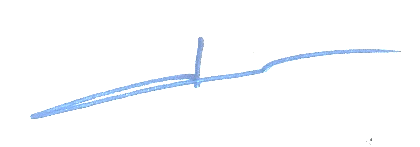                                            พันตำรวจเอก				           ( สรายุทธ   ก้านคำ )                                            ผู้กำกับการสถานีตำรวจภูธรบ้านแฮด				     ย